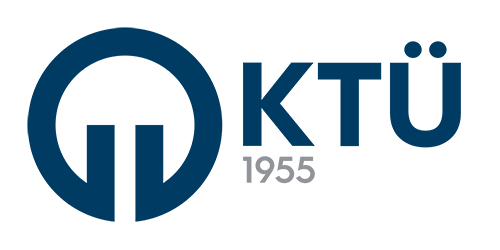 T.C.KARADENİZ TEKNİK ÜNİVERSİTESİEDEBİYAT FAKÜLTESİSOSYOLOJİ BÖLÜMÜEK SINAV BAŞVURU FORMU………………………………….BÖLÜM BAŞKANLIĞI’NATarafımdan kaynaklanmayan teknik gerekçelerle aşağıda yer alan dersin final sınavına programda belirtilen tarihte giremedim / girdim ancak yaşadığım teknik sorunlar nedeniyle sınavı tamamlayamadım. Aşağıda yer alan ders/dersler için ek sınav hakkı verilmesini talep ediyorum. Gereğini bilgilerinize arz ederim.İmza…/…/2020T.C. No:									       (Adı ve Soyadı)Öğrenci No: Sınıf:Öğrenim Türü: ___ Normal Öğretim     ___İkinci ÖğretimCep Tel. No: EK SINAV TALEP EDİLEN DERS/ DERSLERKoduDersin AdıSınav TarihiSınav SaatiÖğretim Üyesi